                                                                                                                             December 2021Dear Applicant	I am delighted to introduce you to St Bede's Catholic High School. We are one of the highest performing schools in the area, with a great history and an exciting future ahead. We are heavily oversubscribed and the demand for places at St Bede's is ever increasing. Our Catholic identity is central to all that we do and we are seeking someone that could support and enhance our distinct ethos, vision and values. Our vision is simple; we are striving to create a world class Catholic education that encourages our students to want to make the world a better place. We underpin this vision with values of love, faith and hope. Our Section 5 Ofsted inspection (May 2019) was extremely positive and the school continues to be ‘Good’. The inspection team added, ‘Based on the evidence gathered during this short inspection, I am of the opinion that the school has demonstrated strong practice and marked improvement in specific areas’.  The Liverpool Archdiocesan Section 48 Inspection in February 2020 judged St Bede’s to be an ‘Outstanding’ Catholic School. As a Catholic school community, we strive to educate, support and develop each pupil in our care. Over 90% of our students are Catholic although, for many of them, school is often the only place they take time to worship, pray and reflect upon their faith regularly. Ofsted inspectors recognised that our pupils are well motivated and keen to progress in their learning.  They are proud of their school and respectful of our Catholic values. We practice our faith extrinsically and intrinsically in our everyday lives. Extrinsically, we have an established retreat programme for all years, Mass weekly, acts of worship, prayer during form time, student involvement in the Faith in Action programme and observance of the liturgical year. Intrinsically, we acknowledge and reward acts conducive to the Catholic values we hold at the heart of our school identity. We wish to appoint an industrious, innovative and charismatic candidate to support our students and staff in their faith journey.  We take a genuine pride in our relationships with all of our stakeholders and especially the pupils we engage with every day.  Successful candidates will have their contributions encouraged and valued in a supportive and creative atmosphere. We are seeking a Curriculum Leader of R.E. to join our exceptional school from 1st September 2022. The person appointed will have experience of working with young people in faith development and working within education, and will have experience of teaching up to and including GCSE level. They must have a passion for their subject and a desire to promote it across all areas of school. We offer a wide range of professional development opportunities that can make this role a springboard for an ambitious individual. A CES application form and further details are available from the school website, www.sbchs.co.uk. Completed application forms should be returned by email to j.taylor@sbchs.co.uk by 9.00 am on Monday 17th January, 2022. Interviews will be held on Wednesday 26th January, 2022.St Bede’s Catholic High School is committed to safeguarding and promoting the welfare of children and young people and expects all staff and volunteers to share this commitment.  The successful applicant will be required to complete an enhanced DBS check.Yours sincerely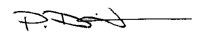 Headteacher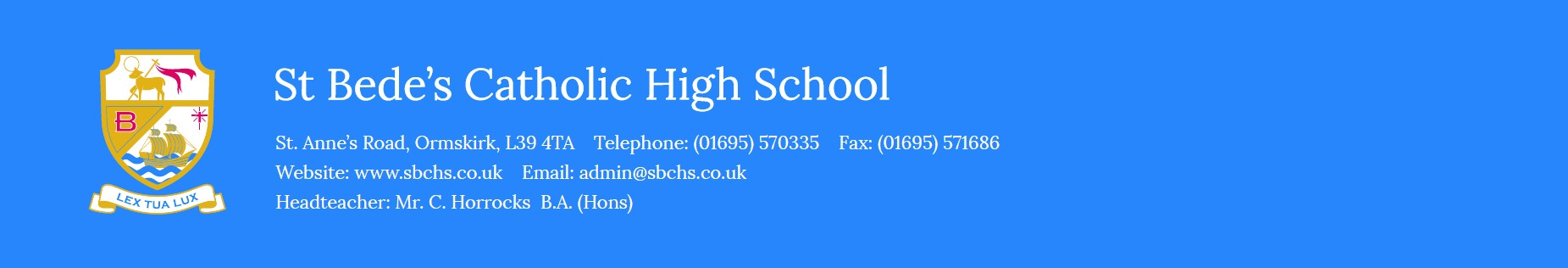 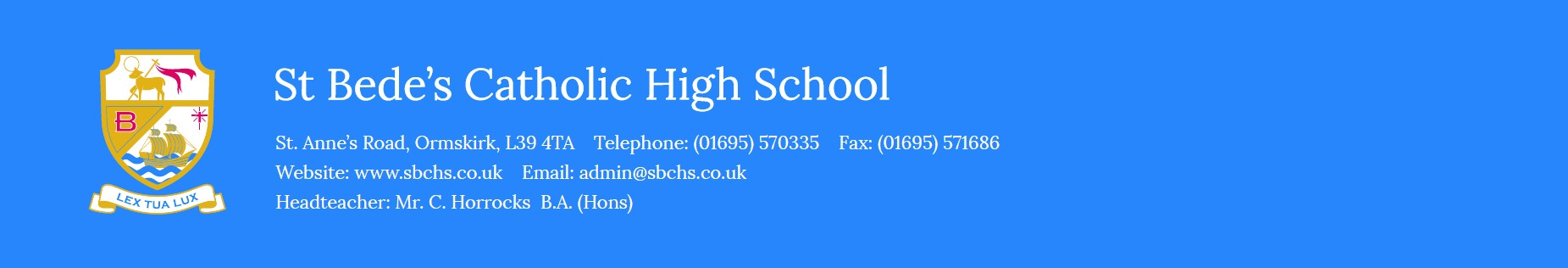 